№ ПР-4097 от 04.10.2022Техническое заданиеобучения по теме «Применение частотно-регулируемого привода (ЧРП) для снижения  энергозатрат при добыче урана методом подземного скважинного выщелачивания (ПСВ). Выбор режима управления ЧРП» (2 группы)Согласовано04.10.2022 09:48 Мурзабекова Елена Анатольевна - В штатном расписании  КЯУ единицы с подобным функционалом нет. (без ЭЦП)04.10.2022 09:49 Баймуратова Меруерт Аширбековна (без ЭЦП)04.10.2022 10:19 Ескулов Серикжан СагатовичДействителен  Уникальное имя владельца:  ЕСКУЛОВ СЕРИКЖАН  Дата начала:  2021-10-20 11:01:20 (+06)  Дата окончания:  2022-10-20 11:01:20 (+06)  Серийный номер:  385092368441865970560696795314621274766323727053  Субъект:  EMAILADDRESS=SESKULOV@KNU.KAZATOMPROM.KZ, GIVENNAME=САГАТОВИЧ, OU=BIN160441002562, O="ФИЛИАЛ \"КАЗАХСТАНСКИЙ ЯДЕРНЫЙ УНИВЕРСИТЕТ\" ТОО \"ИНСТИТУТ ВЫСОКИХ ТЕХНОЛОГИЙ\"", C=KZ, SERIALNUMBER=IIN590411300401, SURNAME=ЕСКУЛОВ, CN=ЕСКУЛОВ СЕРИКЖАН  Издатель:  CN=ҰЛТТЫҚ КУӘЛАНДЫРУШЫ ОРТАЛЫҚ (GOST), C=KZ 04.10.2022 10:45 Тобаяк Олжас БакытжанулыДействителен  Уникальное имя владельца:  ТОБАЯҚ ОЛЖАС  Дата начала:  2022-05-16 13:05:19 (+06)  Дата окончания:  2023-05-16 13:05:19 (+06)  Серийный номер:  719855155226524904139001751654938662639218550262  Субъект:  EMAILADDRESS=V.KRYSHKIN@IHT.KAZATOMPROM.KZ, O="ТОВАРИЩЕСТВО С ОГРАНИЧЕННОЙ ОТВЕТСТВЕННОСТЬЮ \"ИНСТИТУТ ВЫСОКИХ ТЕХНОЛОГИЙ\"", GIVENNAME=БАҚЫТЖАНҰЛЫ, OU=BIN020240001938, C=KZ, SERIALNUMBER=IIN840711300674, CN=ТОБАЯҚ ОЛЖАС, SURNAME=ТОБАЯҚ  Издатель:  CN=ҰЛТТЫҚ КУӘЛАНДЫРУШЫ ОРТАЛЫҚ (GOST), C=KZ 04.10.2022 11:46 Иманбекова Меруерт МаратовнаДействителен  Уникальное имя владельца:  ИМАНБЕКОВА МЕРУЕРТ  Дата начала:  2022-09-21 14:46:39 (+06)  Дата окончания:  2023-09-21 14:46:39 (+06)  Серийный номер:  131010641354031520254545608582063988867657041830  Субъект:  EMAILADDRESS=V.KRYSHKIN@IHT.KAZATOMPROM.KZ, O="ТОВАРИЩЕСТВО С ОГРАНИЧЕННОЙ ОТВЕТСТВЕННОСТЬЮ \"ИНСТИТУТ ВЫСОКИХ ТЕХНОЛОГИЙ\"", GIVENNAME=МАРАТОВНА, OU=BIN020240001938, C=KZ, SERIALNUMBER=IIN800314402374, CN=ИМАНБЕКОВА МЕРУЕРТ, SURNAME=ИМАНБЕКОВА  Издатель:  CN=ҰЛТТЫҚ КУӘЛАНДЫРУШЫ ОРТАЛЫҚ (GOST), C=KZ 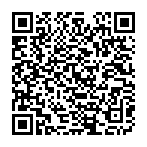 №Перечень выполняемых работПродолж. ак.часов1Подготовка раздаточного, лекционного и оценочных материалов; подготовка презентации.162Проведение обучения работников по теме: «Применение частотно-регулируемого привода (ЧРП) для снижения энергозатрат при добыче урана методом подземного скважинного выщелачивания (ПСВ). Выбор режима управления ЧРП».162.1Система трёхфазного электрического тока. Физические основы. Принцип работы асинхронного электродвигателя. Способы управления электроприводом насосных агрегатов. 22.2Устройство и принцип работы частотного преобразователя переменного тока. 12.3Широтно-импульсный модулятор (ШИМ), основные понятия. Скалярный и векторный принцип управления электроприводом.12.4Строение скважины, факторы влияющие на её дебет. Выбор частотных преобразователей в зависимости от характеристики скважины.32.5Методика установки оптимального режима работы ПНА в конкретной скважине с применением ЧРП следующих типов (марок): Дельта;Данфос.                       42.6Способы защиты частотных преобразователей от повреждений. Синус-Фильтры. 22.7Безвозвратные потери энергоресурсов при управлении перемещением растворов методом дросселирования. Кавитационные повреждения насосного оборудования и запорной арматуры.12.8Экономический и технологический эффект от применения частотно-регулируемого привода в системах добычи урана методом ПСВ, в том числе при перемещении технологических растворов.Расчет экономии электроэнергии.2